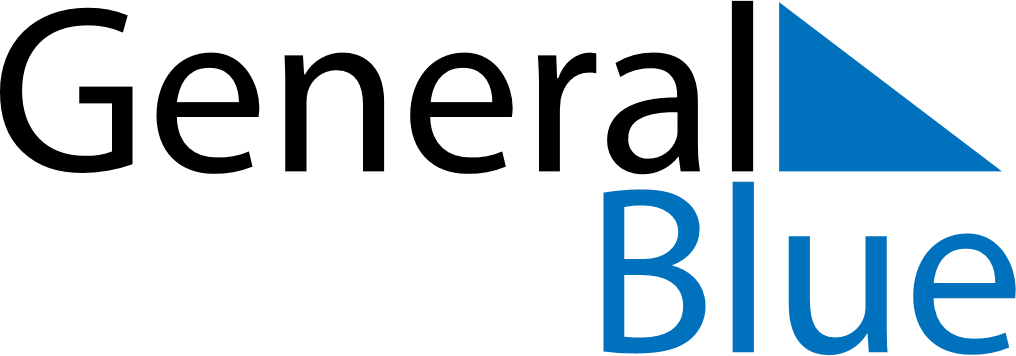 1836 1836 1836 1836 1836 1836 1836 DECEMBERSundayMondayTuesdayWednesdayThursdayFridaySaturdayDECEMBER123DECEMBER45678910DECEMBER11121314151617DECEMBER18192021222324DECEMBER25262728293031MY NOTES